長榮大學會計資訊學系應屆畢業生問卷調查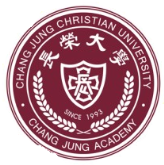 【此問卷之統計數字將作為系上調整課程之參酌，不作其他用途】基本資料問卷填答畢業後規劃您是否願意參加本系所舉辦的「系友回娘家」、「系友會年會」等活動？□只參加系友回娘家   □只參加系友會年會   □皆參加   □皆不參加若系上舉辨系友講座或座談會，您是否願意回來分享經驗並協助學弟妹就業？□無論如何，一定幫忙   □只要有能力會幫忙   □不願意大學畢業後，您打算？□念研究所      □就業     □有兵役問題    □考公職□其他                                    您未來打算從事的職務是？□會計師/記帳士事務所的記帳或審計人員     □公司/機關的會計/稽核人員 □保險營業員     □行政人員     □公職人員    □門市服務人員□其他                                    課程及其相關活動(如專題演講、事務所實習、納稅服務/志工隊等)您認為系上所規劃之課程及相關活動，仍有如下之改善空間：~ 問卷結束 感謝您的協助~姓名班級學號畢業時間民國  年   月性別□女  □男手機出生年月民國  年   月電子信箱戶籍地址通訊地址□同上  □其他                                    □同上  □其他                                    □同上  □其他                                    □同上  □其他                                    □同上  □其他                                    取得證照□記帳士      □會計丙級檢定      □TQC        □ERP軟體應用師□其他                                    □記帳士      □會計丙級檢定      □TQC        □ERP軟體應用師□其他                                    □記帳士      □會計丙級檢定      □TQC        □ERP軟體應用師□其他                                    □記帳士      □會計丙級檢定      □TQC        □ERP軟體應用師□其他                                    □記帳士      □會計丙級檢定      □TQC        □ERP軟體應用師□其他                                    項目\評量非常同意同意尚可不同意非常不同意您認為系上課程及相關活動(如專講、事務所實習、納稅服務/志工隊等)能增加學生的會計理論與實務應用能力您認為系上課程及相關活動能增加學生的會計與資訊系統整合能力您認為系上課程及相關活動能增加學生的溝通能力您認為系上課程及相關活動能增加學生的會計倫理與服務之素養您認為系上課程及相關活動能增加學生的宏觀視野能力整體而言，您認為系上課程及相關活動能增進學生的會計專業職能。整體而言，您認為系上課程及相關活動能增進學生的就業競爭力。整體而言，您滿意系上所規劃之課程、及所舉辦之專題演講、事務所實習、納稅服務/志工隊等相關活動。